Participation FormPlease send the completed participation form to info@kisa.org.cy or confirm by calling KISA on 22878181.Thank you!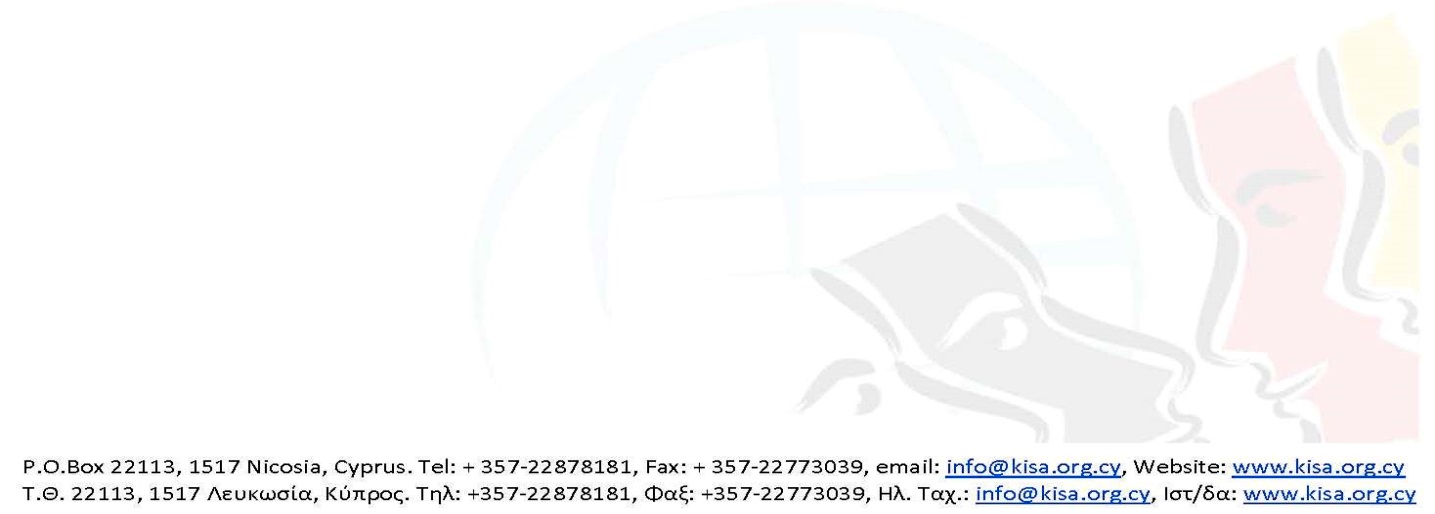 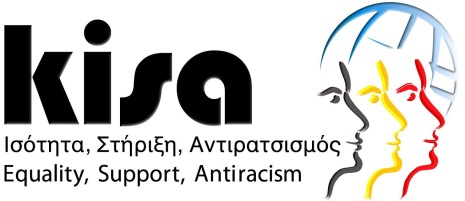 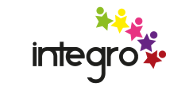 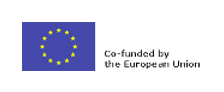 Seminar: Strategies and action plans on racism, violence against women, gender equality and migration: Their intersections and how they concern and influence migrant womenSunday, 9 March 2015 10:30am – 16:00pmHoliday Inn, Nicosiahttp://www.holidayinn.com/hotels/us/en/nicosia/niccy/hoteldetailName and Surname:Organisation:Email:Telephone number: